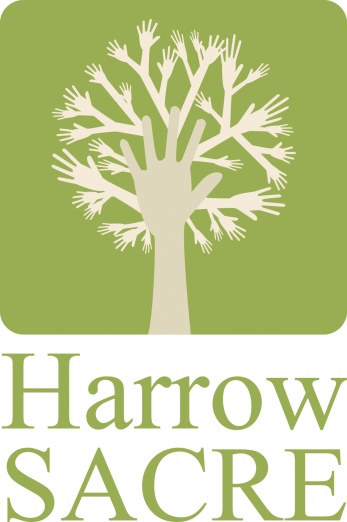 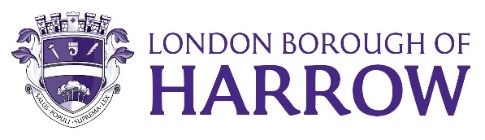 Harrow SACRE MeetingWednesday 6 March at 7. 30 p.m.Harrow HubEnquiries & apologies to:Vivian Wright, Clerk to SACREvwwright123@gmail.comActing Adviser to SACRE:  Lisa Kassapian Venue:  Harrow Council Hub. Forward Drive, Harrow, HA3 8LU.Click link below for a map.https://www.google.com/maps/place/Forward+Dr,+Harrow+HA3+8NT/@51.590084,-0.3293268,17z/data=!3m1!4b1!4m5!3m4!1s0x4876138305ee3cef:0xa119f0142434b617!8m2!3d51.5904851!4d-0.3268002AgendaWelcome   Apologies for absence Minutes of the last meeting on 6 December 2023 (attached): to agree the minutes as a true recordMatters arising from the minutesSACRE Annual Report (attached)Report back on School website monitoring RECollective Worship NASACRE self-evaluation and development planningConstitution and membership in the light of the 2021 census Local and National UpdatesNews from Faith Groups relating to schools (to be sent to Chair in advance)Any Other Business (to be sent to Chair in advance)Future Dates: NASACRE AGM and Conference Monday 20 May 2024 Venue: Hilton, York 
Harrow RE Subject Leaders network group Wednesday 19th June 2024SACRE dates for 2024-5Next Meeting: Tues 25 June 2024Wed 18 September 2024Weds 4 December 2024Weds 5 March 2025